                            新子站的创建（子站）进入系统站群后台A：从网站后台------点击“站群系统”按钮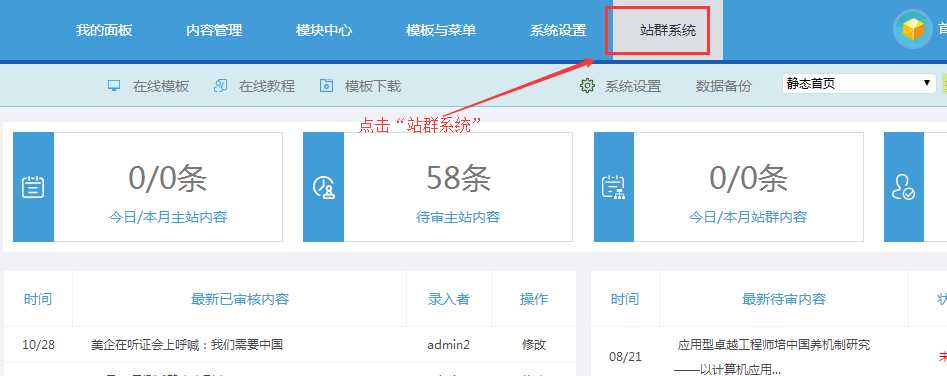 点击创建子站按钮A：点击“站点管理”------点击“创建一个子站”------进入子站填写界面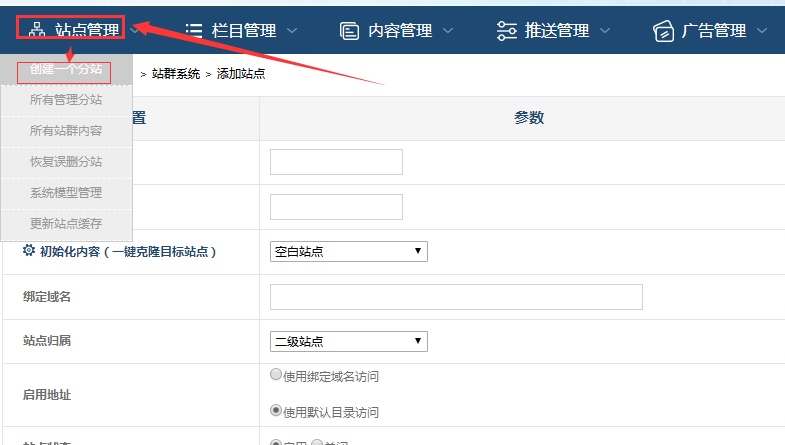 子站三个参数填写A：创建站点我们一般是克隆一个网站，可以节约90%的工作量；开始只需要填写三项即可即使填多了也无用，会被克隆覆盖！站点别名：一般要命名有意义的简称，后续无法修改； 初始化网站的目标对象：一般是先预览了默认的数十个站点，选到合适的直接在此处选择即可，那么目标网站的模板、数据、栏目、菜单都会一模一样！一般克隆的目标网站，最重要是看上目标网站的模板。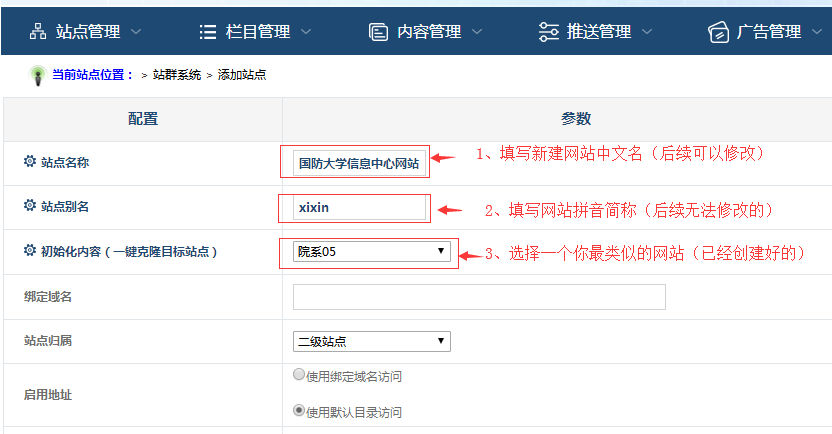 然后点击提交，新子站即建立完成：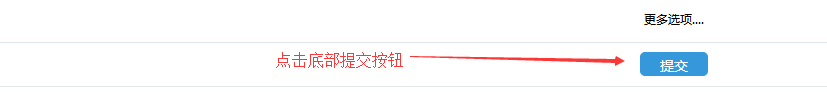 更新站群系统缓存A：创建完站点后，要看到效果，一般需要更新站群系统缓存。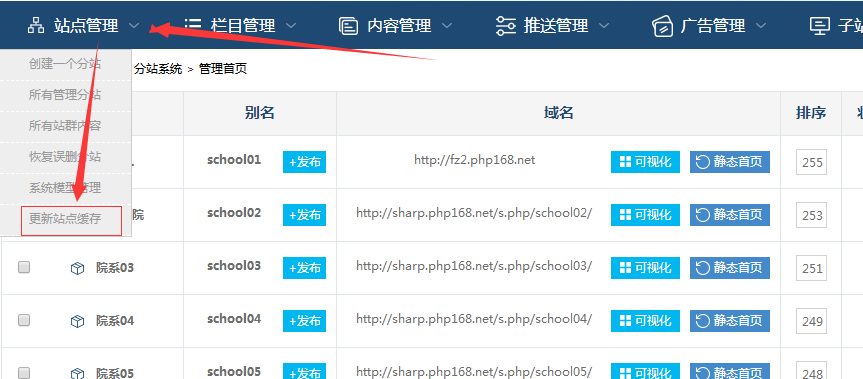 预览新建子站A：新建立的子站没有排在最前或最后，找到后，点击子站网址预览效果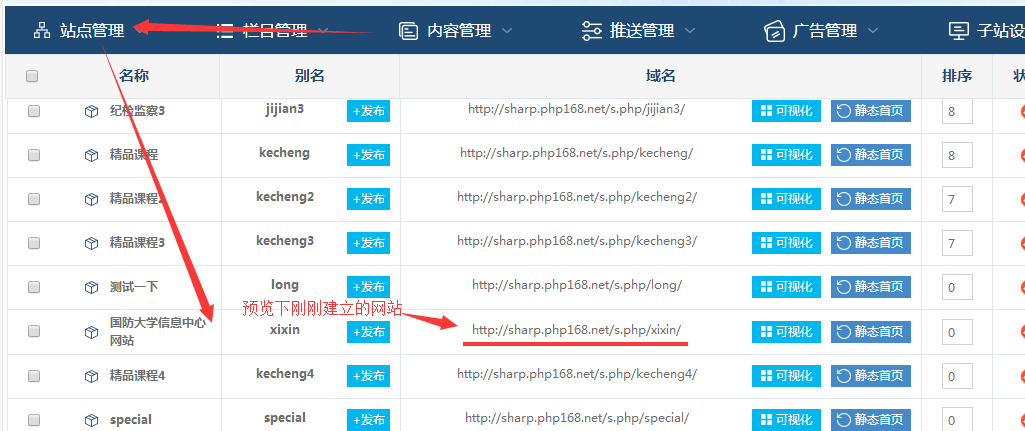 编辑新建子站A、如果想编辑该子站信息，比如网站名称、底部版权、上传logo、绑定域名，点击此处“编辑”按钮。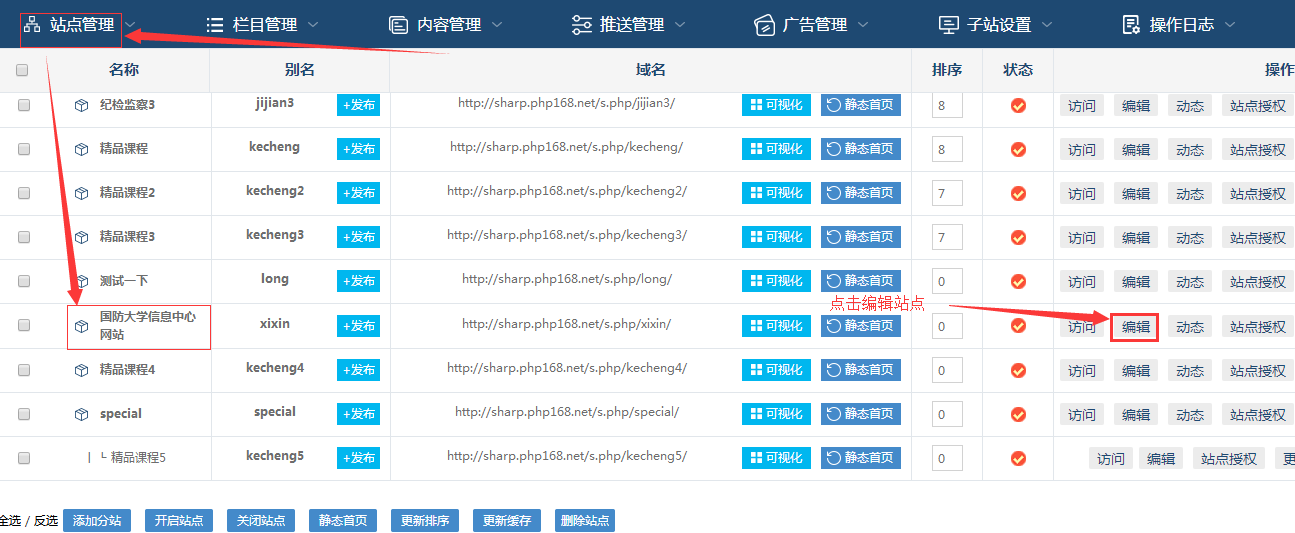 B、需要填写的参数如下：（当然可以后续补充填写）填写后，点击提交即可！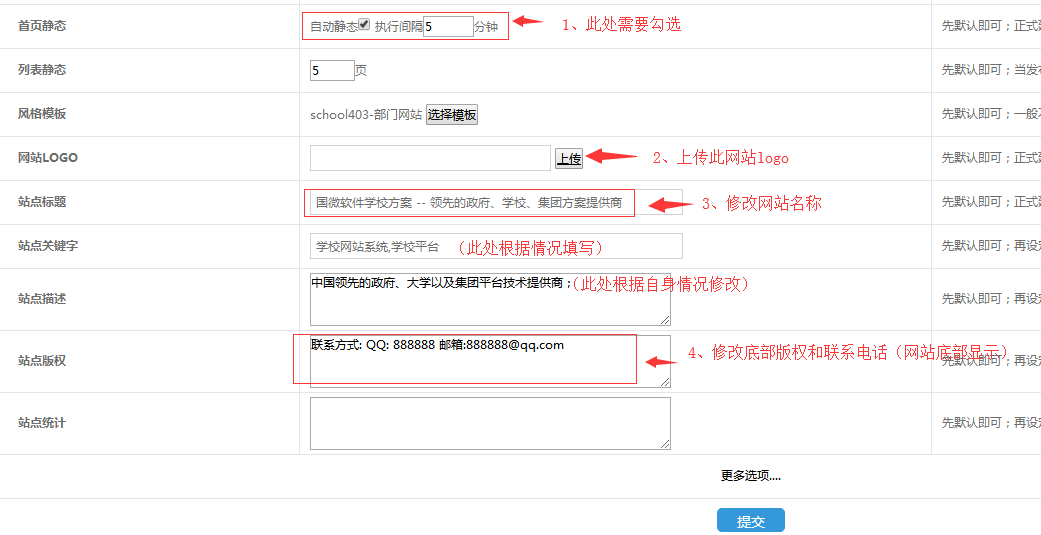 至此：一个子站的轮廓就建立好了！新建子站的其他工作新建的站点要完善，还有很多其他工作，在其他教程里面描述，后续的工作包括：A：创建和修改此子站的栏目B：创建和修改此子站的导航菜单C：修改此子站的首页标签调用；比如横幅、内容、更多链接等。D：设置此子站的管理员、投稿员E：对接此子站的公共推送数据栏目，方便主站和子站的数据互通。F：绑定子站的二级域名访问形式G：子站栏目和内容的静态操作